BEFORE THE FLORIDA PUBLIC SERVICE COMMISSIONORDER APPROVING APPLICATION FOR QUICK-TAKE AMENDMENT OF CERTIFICATE NOS. 278-W AND 225-S BY UTILITIES, INC. OF FLORIDA  BY THE COMMISSION:On November 4, 2019, Utilities, Inc. of Florida (UIF or Utility) filed an application to amend Certificate Nos. 278-W and 225-S in Seminole County, pursuant to Rule 25-30.036(3), Florida Administrative Code (F.A.C.). The UIF water and wastewater system that is subject to this amendment, Sanlando, currently provides water service to approximately 10,407 customers and wastewater service to approximately 10,186 customers. The requested territory addition is contiguous to the Utility’s existing service territory and is limited to an area occupied by 24 single family connections currently located outside of its certificated territory. On November 5, 2019, UIF filed a petition for partial variance or waiver of Rule 25-30.030(5)(b), F.A.C., which was approved on February 24, 2020, in Order No. PSC-2020-0054-PAA-WS. The Commission has jurisdiction pursuant to Section 367.045, Florida Statutes (F.S.).As outlined in Rule 25-30.036(3), F.A.C., what is commonly known as a “quick take” amendment, is designed to provide water and/or wastewater service quickly to areas with less than 25 Equivalent Residential Connections. The request for service territory expansion and amendment of an existing certificate is considered approved when the utility complies with Rule 25-30.036(3), F.A.C., and no protest is timely filed to the notice of application. The application contains proof of compliance with the noticing provisions set forth in Rule 25-30.030, F.A.C., and no protest has been timely filed. The application also complies with the governing statute, Section 367.045(2), F.S. The Utility has provided an adequate territory description and service territory maps as prescribed by Rule 25-30.036(2)(f) and (h), F.A.C. The territory description is appended to this Order as Attachment A. The Utility has submitted an affidavit, consistent with Section 367.045(2)(d), F.S., that it has tariffs and annual reports on file with the Commission. We find that the rates and charges approved by the Commission for UIF’s service area shall be applied to the customers in the new service territory.Based on the above, the application is in compliance with Section 367.045(2), F.S., and the Utility has satisfied all of the conditions required by Rule 25-30.036(3), F.A.C. No protests have been filed in this docket, and the time for doing so has expired. The application to expand the service territory in Seminole County by UIF is hereby approved. 	Based on the foregoing, it is	ORDERED by the Florida Public Service Commission that Utilities, Inc. of Florida’s application for quick-take amendment of Certificate Nos. 278-W and 225-S to add territory in Seminole County as described in Attachment A to this Order is hereby approved. It is further	ORDERED that this Order shall serve as Utilities, Inc. of Florida’s amended certificates and it shall be retained by the Utility. It is furtherORDERED that this docket shall be closed.  	By ORDER of the Florida Public Service Commission this 13th day of April, 2020.Florida Public Service Commission2540 Shumard Oak BoulevardTallahassee, Florida 32399(850) 413-6770www.floridapsc.comCopies furnished:  A copy of this document is provided to the parties of record at the time of issuance and, if applicable, interested persons.BYLNOTICE OF FURTHER PROCEEDINGS OR JUDICIAL REVIEW	The Florida Public Service Commission is required by Section 120.569(1), Florida Statutes, to notify parties of any administrative hearing or judicial review of Commission orders that is available under Sections 120.57 or 120.68, Florida Statutes, as well as the procedures and time limits that apply.  This notice should not be construed to mean all requests for an administrative hearing or judicial review will be granted or result in the relief sought.	Any party adversely affected by the Commission's final action in this matter may request: 1) reconsideration of the decision by filing a motion for reconsideration with the Office of Commission Clerk, 2540 Shumard Oak Boulevard, Tallahassee, Florida 32399-0850, within fifteen (15) days of the issuance of this order in the form prescribed by Rule 25-22.060, Florida Administrative Code; or 2) judicial review by the Florida Supreme Court in the case of an electric, gas or telephone utility or the First District Court of Appeal in the case of a water and/or wastewater utility by filing a notice of appeal with the Office of Commission Clerk, and filing a copy of the notice of appeal and the filing fee with the appropriate court.  This filing must be completed within thirty (30) days after the issuance of this order, pursuant to Rule 9.110, Florida Rules of Appellate Procedure.  The notice of appeal must be in the form specified in Rule 9.900(a), Florida Rules of Appellate Procedure.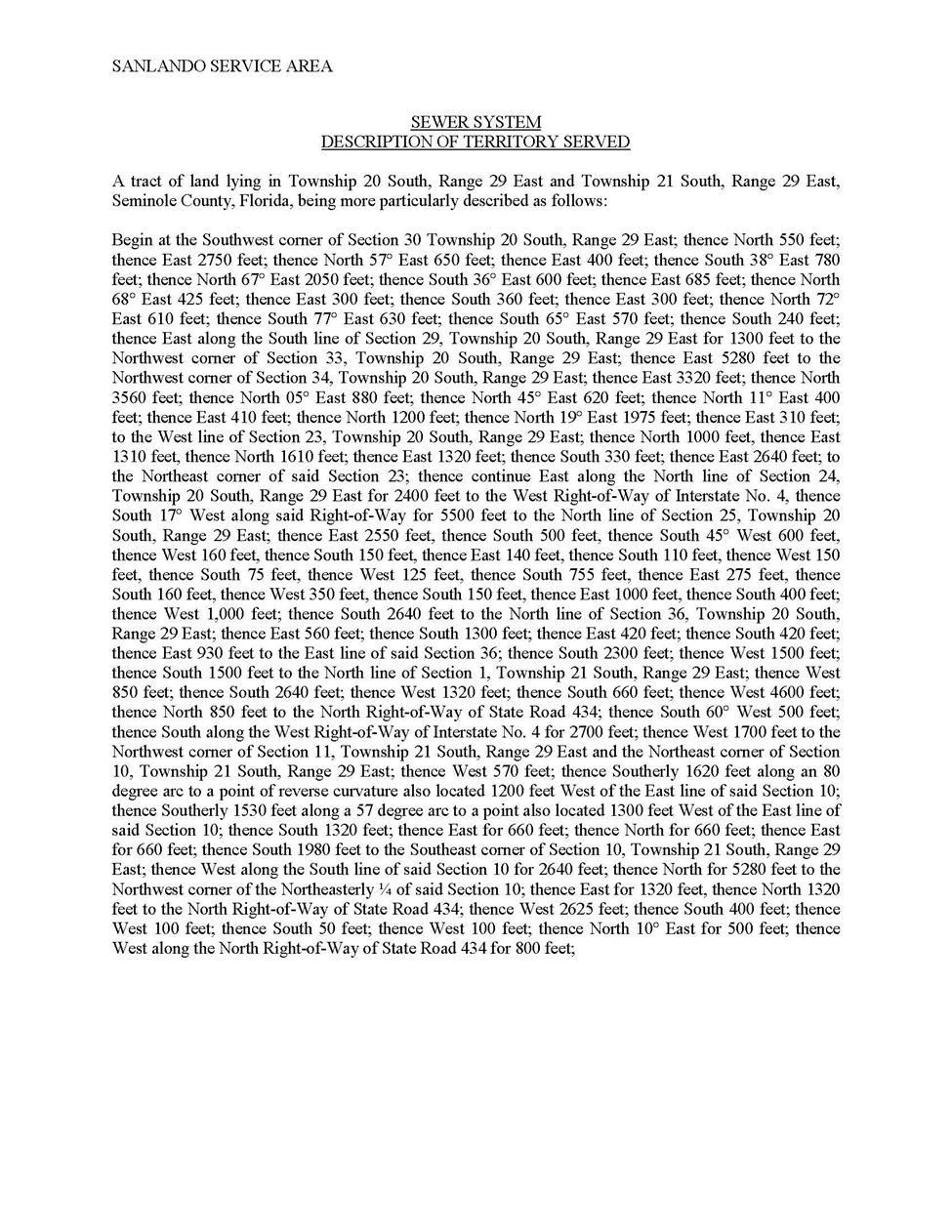 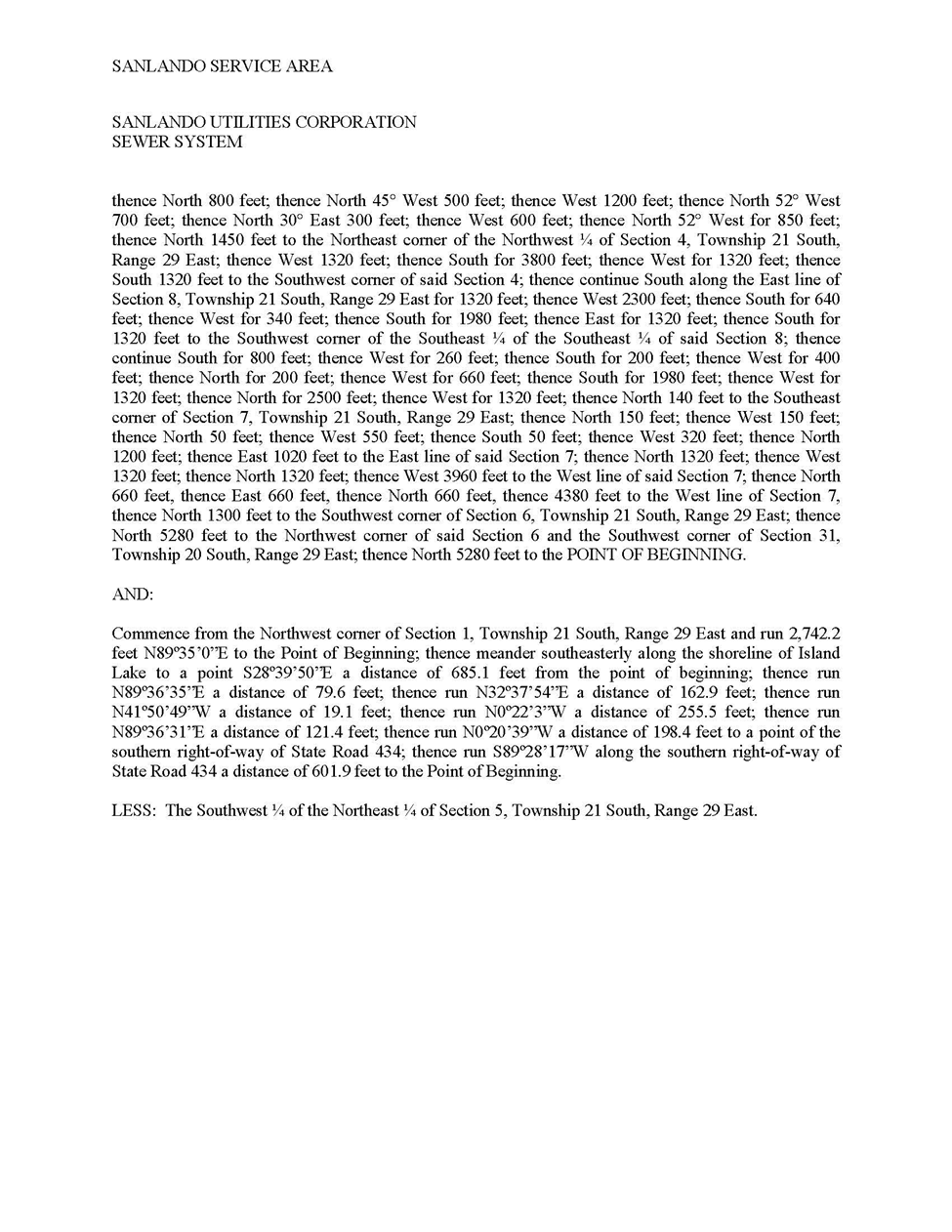 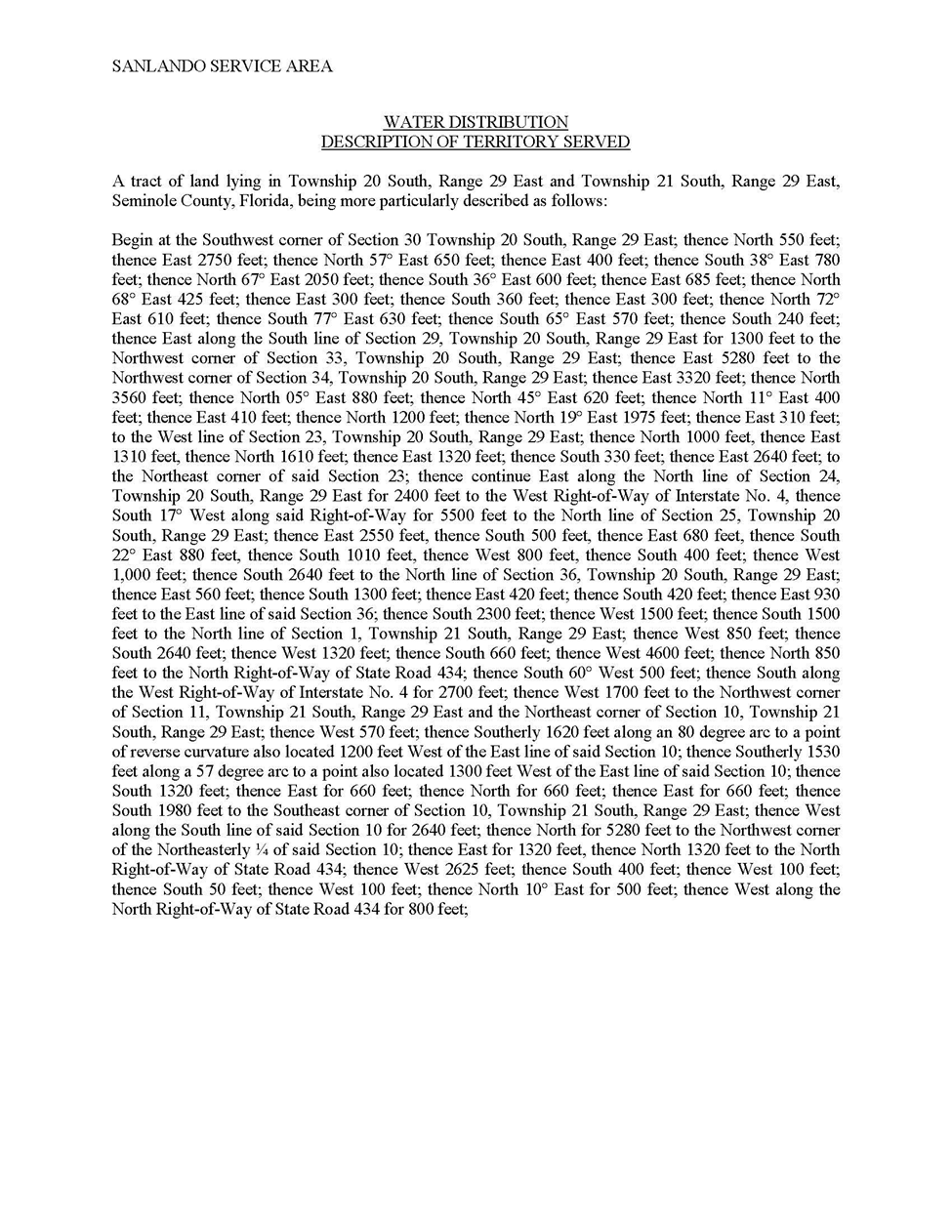 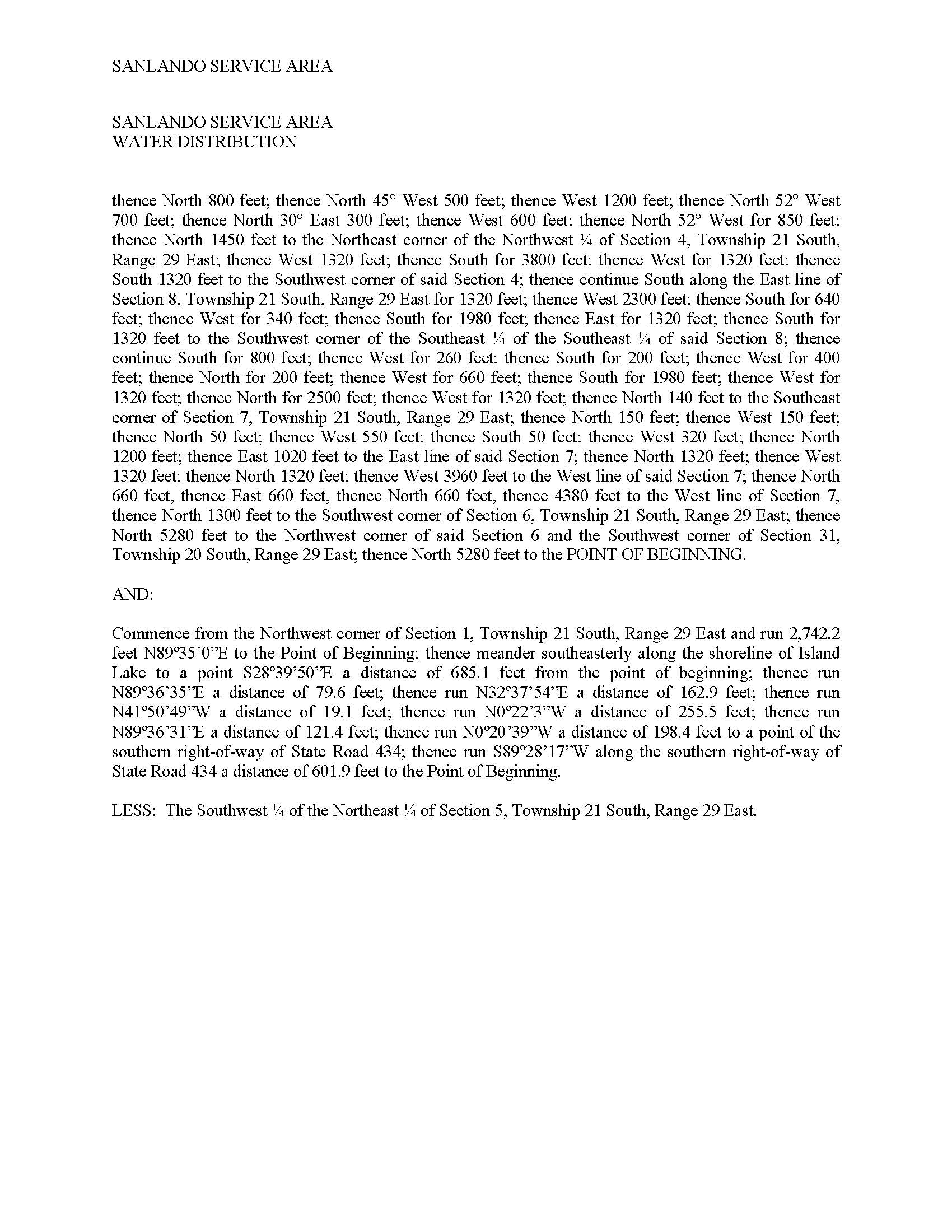 FLORIDA PUBLIC SERVICE COMMISSIONauthorizesUtilities, Inc. of Floridapursuant toCertificate Number 225-Sto provide wastewater service in Seminole County in accordance with the provisions of Chapter 367, Florida Statutes, and the Rules, Regulations, and Orders of this Commission in the territory described by the Orders of this Commission. This authorization shall remain in force and effect until superseded, suspended, cancelled or revoked by Order of this Commission.*Order Number and date to be provided at time of issuanceFLORIDA PUBLIC SERVICE COMMISSIONauthorizesUtilities, Inc. of Floridapursuant toCertificate Number 278-Wto provide water service in Seminole County in accordance with the provisions of Chapter 367, Florida Statutes, and the Rules, Regulations, and Orders of this Commission in the territory described by the Orders of this Commission. This authorization shall remain in force and effect until superseded, suspended, cancelled or revoked by Order of this Commission.FLORIDA PUBLIC SERVICE COMMISSIONauthorizesUtilities, Inc. of Floridapursuant toCertificate Number 278-W(Page 2)to provide water service in Seminole County in accordance with the provisions of Chapter 367, Florida Statutes, and the Rules, Regulations, and Orders of this Commission in the territory described by the Orders of this Commission. This authorization shall remain in force and effect until superseded, suspended, cancelled or revoked by Order of this Commission.*Order Number and date to be provided at time of issuanceIn re: Application for quick-take amendment of Certificate Nos. 278-W and 225-S to add territory in Seminole County, by Utilities, Inc. of Florida.DOCKET NO. 20190199-WSORDER NO. PSC-2020-0100-FOF-WSISSUED: April 13, 2020/s/ Adam J. TeitzmanADAM J. TEITZMANCommission ClerkOrder NumberDate IssuedDocket NumberFiling Type712802/26/1976750737-WSOriginal Certificate756212/27/1976760421-WSOriginal Certificate771503/28/1977760144-SGrandfather Certificate984303/03/1981780813-WSTerritory Deletion984603/03/1981800643-WSAmendment1006106/12/1981810169-SAmendment1008406/19/1981810179-WSAmendment1032610/07/1981810362-WSAmendment1064303/04/1982810389-WSAmendment and Regional Connection1256709/30/1983830237-WSAmendment1418003/14/1985840436-WSAmendment1533111/04/1985850551-WSAmendment1575002/26/1986860066-WSAmendmentPSC-96-0448-FOF-SU03/29/1996950959-SUTransfer of CertificatePSC-99-0152-FOF-WS01/25/1999980957-WSTransfer of Majority ControlPSC-99-2372-FOF-WS12/06/1999991288-WSPartial Transfer to GovernmentPSC-01-2316-FOF-WS11/27/2001010887-WSTransfer of Majority Org. ControlPSC-03-1103-FOF-SU10/06/2003030485-WSAmendmentPSC-04-0532-AS-WS05/25/2004030667-WSTerritory DeletionPSC-04-0782-FOF-WS08/10/2004030667-WSReconsideration and ClarificationPSC-06-0094-FOF-WS02/09/2006050499-WSTransfer of Majority Org. ControlPSC-06-0752-FOF-WS09/05/2006040384-WSAmendmentPSC-07-0905-FOF-WS11/08/2007070360-WSAmendmentPSC-11-0100-FOF-SU02/02/2011100423-SUAmendment/Territory DeletionPSC-11-0100A-FOF-SU02/04/2011100423-SUCorrectionPSC-12-0497-FOF-WS09/27/2012120084-WSTransfer of Majority Org. ControlPSC-16-0143-FOF-WS*04/12/2016*150235-WS20190199-WSReorganization/Name ChangeQuick Take AmendmentOrder NumberDate IssuedDocket NumberFiling Type712802/26/1976750737-WSOriginal Certificate756212/27/1976760421-WSOriginal Certificate835406/12/1978780097-WAmendment931704/04/1980790969-WAmendment984303/03/1981780727-WTerritory Deletion780813-WSTerritory Deletion780952-WTerritory Deletion984603/03/1981800643-WSAmendment1008406/19/1981810179-WSAmendment1032610/07/1981810362-WSAmendment1064303/04/1982810389-WSAmendment1256709/30/1983830237-WSAmendment1418003/14/1985840436-WSAmendment1533111/04/1985850551-WSAmendment1575002/26/1986860066-WSAmendment1674810/20/1986861178-WUAmendment1744504/22/1987870306-WUAmendment17445-A05/04/1987870306-WUCorrection1850812/08/1987870057-WUDeletion of TerritoryPSC-99-0152-FOF-WS01/25/1999980957-WSTransfer of Majority ControlPSC-99-2171-FOF-WU11/08/1999981589-WUPartial Transfer to GovernmentOrder NumberDate IssuedDocket NumberFiling TypePSC-99-2372-FOF-WS12/06/1999991288-WSPartial Transfer to GovernmentPSC-01-2316-FOF-WS11/27/2001010887-WSTransfer of Majority ControlPSC-04-0078-FOF-WU01/26/2004030958-WUAmendmentPSC-04-0532-AS-WS05/25/2004030667-WSTerritory Amendment and DeletionPSC-04-0782-FOF-WS08/10/2004030667-WSReconsideration and ClarificationPSC-06-0094-FOF-WS02/09/2006050499-WSTransfer of Majority ControlPSC-06-0752-FOF-WS09/05/2006040384-WSAmendmentPSC-07-0905-FOF-WS11/08/2007070325-WUQuick-Take AmendmentPSC-07-0905-FOF-WS11/08/2007070360-WSAmendmentPSC-09-0093-FOF-WU02/13/2009080644-WUAmendmentPSC-11-0408-FOF-WU09/23/2011110142-WUQuick-Take AmendmentPSC-12-0497-FOF-WS09/27/2012120084-WSTransfer of Majority Org. ControlPSC-16-0107-PAA-WU03/15/2016150230-WUAmendmentPSC-16-0143-FOF-WS*04/12/2016*150235-WS20190199-WSReorganization/Name ChangeQuick Take Amendment